ПРОЕКТАДМИНИСТРАТИВНЫЙ РЕГЛАМЕНТ ПРЕДОСТАВЛЕНИЯ МУНИЦИПАЛЬНОЙ УСЛУГИ ПО ПРИВАТИЗАЦИИ ЖИЛЫХ ПОМЕЩЕНИЙ МУНИЦИПАЛЬНОГО ЖИЛИЩНОГО ФОНДА1. Общие положения1.1. Предмет регулирования и цели принятия административного регламента предоставления муниципальной услуги.
Административный регламент предоставления муниципальной услуги по приватизации жилых помещений муниципального жилищного фонда (далее - Административный регламент) разработан в целях повышения качества исполнения и доступности результата предоставления муниципальной услуги, создания комфортных условий для потребителей муниципальной услуги, определяет порядок, сроки и последовательность действий (административных процедур) при предоставлении муниципальной услуги по оформлению приватизации жилых помещений муниципального жилищного фонда (далее - муниципальная услуга).
1.2. Получателями муниципальной услуги являются граждане, имеющие право пользования жилым помещением муниципального жилищного фонда Руднянского городского поселения на условиях социального найма. От имени нанимателя и граждан, имеющих право пользования жилым помещением муниципального жилищного фонда на условиях социального найма, вправе обратиться представитель, действующий от имени и в интересах заявителя в силу закона, полномочия, основанного на доверенности, оформленной в порядке, установленном законодательством  Российской Федерации (далее - заявители).
В случае если для предоставления муниципальной услуги необходима обработка персональных данных лица, не являющегося заявителем, за исключением лиц, признанных безвестно отсутствующими, и разыскиваемых лиц, место нахождения которых не установлено уполномоченным федеральным органом исполнительной власти, и если в соответствии с федеральным законом обработка таких персональных данных может осуществляться с согласия указанного лица, при обращении за получением муниципальной услуги заявитель дополнительно представляет документы, подтверждающие получение согласия указанного лица или его законного представителя на обработку персональных данных указанного лица.1.3. Порядок информирования заявителей о предоставлении муниципальной услуги1.3.1 Сведения о месте нахождения, контактных телефонах и графике работы администрации Руднянского городского поселения Руднянского муниципального района Волгоградской области, организаций, участвующих в предоставлении муниципальной услуги, многофункционального центра  (далее – МФЦ):Приём и консультирование граждан по вопросам, связанным с предоставлением Муниципальной услуги, осуществляется администрацией Руднянского городского поселения Руднянского муниципального района Волгоградской области (далее - Администрация), в соответствии со следующим графиком:понедельник - пятница		08:00 - 17:00перерыв на обед (ежедневно)	12:00 - 13:00суббота - воскресенье		выходнойПриём и консультирование граждан по вопросам, связанным с предоставлением Муниципальной услуги, осуществляется так же в Муниципальном казённом учреждении «Многофункциональный центр предоставления государственных и муниципальных услуг Руднянского муниципального района» (далее МФЦ), в соответствии со следующим графиком:понедельник - четверг		08:00 - 18:00, без перерыва на обедпятница				08:00 – 20:00, без перерыва на обедсуббота				08:00 – 13:00, без перерыва на обедвоскресенье 				выходной.1.3.2. Информацию о порядке предоставления муниципальной услуги заявитель может получить:непосредственно в администрации Руднянского городского поселения  (информационные стенды, устное информирование муниципальными служащими администрации, личный прием);по почте, в том числе электронной (usp_sloboda@mail.ru)), в случае письменного обращения заявителя;в сети Интернет на официальном сайте Руднянского городского поселения http://adm-rudnya.ru/, на официальном портале Губернатора и Правительства Волгоградской области (www.volganet.ru),  на едином портале государственных и муниципальных услуг (www.gosuslugi.ru).2. Стандарт предоставления муниципальной услуги2.1. Наименование муниципальной услуги - "Приватизация жилых помещений муниципального жилищного фонда Руднянского городского поселения".
2.2. Муниципальная услуга предоставляется администрацией Руднянского городского поселения (далее – администрация поселения).При предоставлении муниципальной услуги осуществляется взаимодействие с Федеральной службой государственной регистрации, кадастра и картографии и ее территориальными органами, БТИ, органами опеки и попечительства.  Взаимодействие с Федеральной службой государственной регистрации, кадастра и картографии и ее территориальными органами осуществляется в целях получения сведений, предусмотренных частями 13-16 статьи 62 Федерального закона от 13.07.2015 № 218-ФЗ «О государственной регистрации недвижимости» и(или) на безвозмездное предоставление сведений в соответствии со статьёй 63 данного Федерального закона, иным федеральным законодательством. 2.3. Результатом предоставления муниципальной услуги по приватизации жилых помещений муниципального жилищного фонда Руднянского городского поселения является заключение между Администрацией и заявителем (заявителями) договора передачи жилого помещения в собственность гражданина (граждан) (далее - договор передачи) и выдача данного договора заявителю либо отказ в предоставлении муниципальной услуги по основаниям, указанным в пункте 2.8 настоящего Административного регламента.
2.4. Срок предоставления муниципальной услуги.Решение о передаче жилого помещения в собственность гражданина (граждан) либо об отказе принимается по результатам рассмотрения заявления и иных представленных документов в двухмесячный срок со дня регистрации заявления в Администрации.
2.5. Перечень нормативных правовых актов, регулирующих отношения, возникающие в связи с предоставлением муниципальной услуги:
Конституция Российской Федерации;
Жилищный кодекс Российской Федерации;
Федеральный закон Российской Федерации от 04.07.1991 N 1541-1 "О приватизации жилищного фонда Российской Федерации";
Федеральный закон от 06.10.2003 N 131-ФЗ "Об общих принципах организации местного самоуправления в Российской Федерации";
Федеральный закон от 27.07.2006 N 152-ФЗ "О персональных данных";
Федеральный закон от 27.07.2010 N 210-ФЗ "Об организации предоставления государственных и муниципальных услуг";Федеральный закон от 13.07.2015 № 218-ФЗ «О государственной регистрации недвижимости»;
Постановление Правительства Российской Федерации от 03.10.2009 N 796 "О некоторых мерах по повышению качества предоставления государственных (муниципальных) услуг на базе многофункциональных центров предоставления государственных (муниципальных) услуг" 2.6. Перечень документов, необходимых для предоставления муниципальной услуги.
2.6.1. Исчерпывающий перечень документов, необходимых для предоставления муниципальной услуги, подлежащих предоставлению заявителем, в том числе в электронной форме, порядок их представления:
   1) заявление   о  передачи  жилого  помещения в собственность по форме согласно Приложению N 1 к настоящему Административному регламенту;
   2) документы,  удостоверяющие  личность (паспорт, свидетельство о рождении);   3) ордер на жилое помещение и (или) договор социального найма жилого помещения;   4) в случае перемены имени, отчества или фамилии, после получения договора найма -   документ, подтверждающий данные изменения;   5) справка о неучастии гражданина в приватизации по прежнему месту жительства.  Справки предоставляют граждане, которые проживали в период после принятия Закона «О приватизации жилищного фонда в РСФСР» от 11.07.1991г. по другим адресам в Российской Федерации, и не использовали свое право на приватизацию занимаемых ими ранее жилых помещений.  Данный документ оформляется и выдается гражданам на основании заявления на возмездной основе организациями, осуществлявшими регистрацию права собственности на недвижимое имущество на территории Российской Федерации в соответствии с требованиями законодательства. Указанный документ предоставляется в случае, если граждане, желающие участвовать в приватизации жилого помещения, меняли место постоянного жительства и проживали на территории различных субъектов Российской Федерации;   6)  в случаях, установленных Законом - разрешение органов опеки и попечительства;   7)  нотариально удостоверенная доверенность в соответствии с Гражданским кодексом РФ от временно отсутствующего члена семьи;   8) отказ гражданина, имеющего право на приватизацию жилого помещения, от приватизации, по форме согласно приложению № 2 к настоящему административному регламенту, подписанное лично гражданином в присутствии должностного лица администрации;   9) если от имени получателя муниципальной услуги действует представитель, то представляется документ, подтверждающий право представителя действовать от имени и в интересах получателя муниципальной услуги в силу закона, полномочия, основанного на доверенности, оформленной в порядке, установленном  Гражданским кодексом Российской Федерации, либо акта уполномоченного на то государственного органа или органа местного самоуправления;
10) документ, подтверждающий согласие лиц, не являющихся заявителями (за исключением лиц, признанных безвестно отсутствующими, и разыскиваемых лиц, место нахождения которых не установлено уполномоченными федеральными органами власти), а также полномочие заявителя действовать от имени указанных лиц или их законных представителей при передаче их персональных данных (в случае если для предоставления муниципальной услуги необходима обработка персональных данных лица, не являющегося заявителем, и если в соответствии с федеральным законом обработка таких персональных данных может осуществляться с согласия указанного лица, документ передается заявителю субъектом персональных данных).
2.6.2. Исчерпывающий перечень документов, необходимых в соответствии с нормативными правовыми актами для предоставления муниципальной услуги, которые находятся в распоряжении государственных органов, органов местного самоуправления и иных органов, участвующих в предоставлении муниципальной услуги, и которые заявитель вправе предоставить, а также способы их получения заявителем, в том числе в электронной форме, порядок их предоставления:2.6.2.1. Исчерпывающий перечень документов, необходимых в соответствии с нормативными правовыми актами для предоставления муниципальной услуги, которые находятся в распоряжении государственных органов, органов местного самоуправления и иных органов, участвующих в предоставлении муниципальной услуги и подлежащих представлению в рамках межведомственного взаимодействия:
   1) выписка из Единого государственного реестра прав на недвижимое имущество и сделок с ним об отсутствии зарегистрированных прав на приватизируемое жилое помещение (далее - выписка из ЕГРП) или уведомление об отсутствии в Едином государственном реестре прав на недвижимое имущество и сделок с ним сведений о правах заявителей, желающих участвовать в приватизации, на имевшиеся (имеющиеся) у них объекты недвижимого имущества, зарегистрированные в порядке приватизации (далее - уведомление).
   Заявитель вправе представить документ, указанный в настоящем пункте административного регламента, по собственной инициативе. Непредставление заявителем указанного документа не является основанием для отказа в предоставлении муниципальной услуги.2.7. При предоставлении муниципальной услуги запрещается требовать от заявителя:
   - представления документов и информации или осуществления действий, предоставление или осуществление которых не предусмотрено нормативными правовыми актами, регулирующими отношения, возникающие в связи с предоставлением муниципальной услуги;
   - представления документов и информации, которые в соответствии с нормативными правовыми актами Российской Федерации, нормативными правовыми актами Волгоградской области области и муниципальными правовыми актами Руднянского городского поселения находятся в распоряжении государственных органов, предоставляющих государственную услугу, иных государственных органов, органов местного самоуправления и (или) подведомственных государственным органам и органам местного самоуправления организаций, участвующих в предоставлении государственных или муниципальных услуг.
2.9. Основания для отказа в предоставлении муниципальной услуги:
2.9.1. Непредставление всех требующихся документов, указанных в пункте 2.6. настоящего Административного регламента.
2.9.2. Предоставление заявителем документов, не подтверждающих право заявителя на приватизацию жилого помещения.
2.9.3. Документы представлены лицом, не уполномоченным получателем муниципальной услуги на осуществление таких действий.
2.9.4. Наличие в представленных документах недостоверной или искаженной информации.
2.9.5.  Жилое помещение не находится в муниципальной собственности Руднянского городского поселения.2.9.6. В случае поступления от заявителя заявления о прекращении рассмотрения обращения.2.10. Оплата, взимаемая с заявителя при предоставлении муниципальной услуги, услуг, которые являются необходимыми и обязательными для предоставления муниципальной услуги
а) предоставление муниципальной услуги осуществляется бесплатно;
б) предоставление услуг по подготовке и выдаче справок, подтверждающих неиспользование ранее заявителями, желающими участвовать в приватизации жилого помещения, права на приватизацию жилья, осуществляется организациями, осуществлявшими регистрацию права собственности на недвижимое имущество на территории Российской Федерации до момента вступления в силу Федерального закона от 21.07.1997 N 122-ФЗ "О государственной регистрации прав на недвижимое имущество и сделок с ним" на основании заявления гражданина на возмездной основе в соответствии с требованиями законодательства, действующего на территории субъектов Российской Федерации.
б) Стоимость нотариальных услуг установлена законодательством Российской Федерации о нотариате.
2.11. Максимальный срок ожидания в очереди при подаче запроса о предоставлении муниципальной услуги и при получении результата предоставления муниципальной услуги:
- максимальный срок ожидания в очереди при подаче документов на получение муниципальной услуги - 15 минут;
- максимальный срок ожидания в очереди при получении результата предоставления муниципальной услуги - 10 минут.
2.14. Заявление о предоставлении муниципальной услуги и документы регистрируются в день их получения.2.15 Требования к помещениям, в которых предоставляется муниципальная услуга, к залу ожидания, местам для заполнения запросов о предоставлении муниципальной услуги, информационным стендам с образцами их заполнения и перечнем документов, необходимых для предоставления муниципальной услуги, в том числе к обеспечению доступности для инвалидов указанных объектов в соответствии с законодательством Российской Федерации о социальной защите инвалидов2.15.1. Требования к помещениям, в которых предоставляется муниципальная услуга.Помещения, в которых предоставляется муниципальная услуга, обеспечиваются необходимыми для предоставления муниципальной услуги оборудованием (компьютерами, средствами связи, оргтехникой), канцелярскими принадлежностями, информационными и справочными материалами, наглядной информацией, стульями и столами).Помещения уполномоченного органа должны соответствовать санитарно-эпидемиологическим правилам и нормативам «Гигиенические требования к персональным электронно-вычислительным машинам и организации работы. СанПиН 2.2.2/2.4.1340-03» и быть оборудованы средствами пожаротушения.Вход и выход из помещений оборудуются соответствующими указателями.Вход оборудуется информационной табличкой (вывеской), содержащей информацию о наименовании, месте нахождения и режиме работы.Кабинеты оборудуются информационной табличкой (вывеской), содержащей информацию о наименовании должностного лица, осуществляющего предоставление муниципальной услуги.2.15.2. Требования к местам ожидания.Места ожидания должны соответствовать комфортным условиям для заявителей и оптимальным условиям работы специалистов.Места ожидания должны быть оборудованы стульями, кресельными секциями, скамьями.2.15.3. Требования к местам приема заявителей.Прием заявителей осуществляется в специально выделенных для этих целей помещениях.Каждое рабочее место специалистов должно быть оборудовано персональным компьютером с возможностью доступа к необходимым информационным базам данных, печатающим и копирующим устройствам.При организации рабочих мест должна быть предусмотрена возможность свободного входа и выхода специалистов из помещения при необходимости.Места сдачи и получения документов заявителями, места для информирования заявителей и заполнения необходимых документов оборудуются стульями (креслами) и столами и обеспечиваются писчей бумагой и письменными принадлежностями.2.15.4. Требования к информационным стендам.В помещениях уполномоченного органа, предназначенных для работы с заявителями, размещаются информационные стенды, обеспечивающие получение информации о предоставлении муниципальной услуги.На информационных стендах уполномоченного органа размещаются следующие информационные материалы:извлечения из законодательных и нормативных правовых актов, содержащих нормы, регулирующие деятельность по исполнению муниципальной услуги;текст настоящего Административного регламента;информация о порядке исполнения муниципальной услуги;перечень документов, необходимых для предоставления муниципальной услуги;формы и образцы документов для заполнения.сведения о месте нахождения и графике работы, наименование администрации муниципального образования и МФЦ;справочные телефоны;адреса электронной почты и адреса Интернет-сайтов;информация о месте личного приема, а также об установленных для личного приема днях и часах.При изменении информации по исполнению муниципальной услуги осуществляется ее периодическое обновление.Визуальная и текстовая информация о порядке предоставления муниципальной услуги размещается на информационном стенде (устанавливается в удобном для граждан месте), а также в федеральной государственной информационной системе «Единый портал государственных и муниципальных услуг (функций)» (www.gosuslugi.ru), на официальном портале Губернатора и Администрации Волгоградской области в разделе «Государственные услуги» (www.volganet.ru), а также на официальном сайте Руднянского городского поселения в сети Интернет http://adm-rudnya.ru/.Оформление визуальной и текстовой о порядке предоставления муниципальной услуги должно соответствовать оптимальному зрительному восприятию этой информации гражданами.2.15.5. Требования к обеспечению доступности предоставления муниципальной услуги для инвалидов.В целях обеспечения условий доступности для инвалидов муниципальной услуги должно быть обеспечено:- оказание специалистами помощи инвалидам в посадке в транспортное средство и высадке из него перед входом в помещения, в которых предоставляется муниципальная услуга, в том числе с использованием кресла-коляски;- беспрепятственный вход инвалидов в помещение и выход из него;- возможность самостоятельного передвижения инвалидов по территории организации, помещения, в которых оказывается муниципальная услуга;- сопровождение инвалидов, имеющих стойкие расстройства функции зрения и самостоятельного передвижения, и оказание им помощи на территории организации, помещения, в которых оказывается муниципальная услуга;- надлежащее размещение оборудования и носителей информации, необходимых для обеспечения беспрепятственного доступа инвалидов в помещения и к услугам, с учетом ограничений их жизнедеятельности;- дублирование необходимой для инвалидов звуковой и зрительной информации, а также надписей, знаков и иной текстовой и графической информации знаками, выполненными рельефно-точечным шрифтом Брайля;- допуск сурдопереводчика и тифлосурдопереводчика;- допуск собаки-проводника при наличии документа, подтверждающего ее специальное обучение и выданного по форме и в порядке, которые определяются федеральным органом исполнительной власти, осуществляющим функции по выработке и реализации государственной политики и нормативно-правовому регулированию в сфере социальной защиты населения;- предоставление при необходимости услуги по месту жительства инвалида или в дистанционном режиме;- оказание специалистами иной необходимой помощи инвалидам в преодолении барьеров, препятствующих получению ими услуг наравне с другими лицами.2.16. Показателями  доступности и качества муниципальной услуги являются предоставление муниципальной услуги или осуществление отдельных административных процедур в электронной форме, получение заявителем информации о ходе предоставления муниципальной услуги с использованием средств телефонной связи, электронного информирования, соблюдение сроков предоставления муниципальной услуги,  отсутствие жалоб и претензий со стороны заявителя, а также судебных актов о признании незаконными решений, действий (бездействия) администрации Руднянского городского поселения и должностных лиц администрации Руднянского городского поселения. 2.17. Осуществление отдельных административных процедур возможно в электронном виде. Особенности предоставления муниципальной услуги через МФЦ и осуществления отдельных административных процедур в электронной форме установлены в разделе 3 настоящего Административного регламента.2.18. Осуществление отдельных административных процедур при предоставлении муниципальной услуги возможно в электронной форме. Предоставление муниципальной услуги может осуществляться в МФЦ в соответствии с соглашением, заключенным между МФЦ и Администрацией.Особенности осуществления отдельных административных процедур в электронной форме и предоставления муниципальной услуги через МФЦ установлены в разделе 3 настоящего административного регламента.3. Состав, последовательность и сроки выполнения административных процедур, требования к порядку их выполнения, в том числе особенности выполнения административных процедур в электронной форме
3.1. Предоставление муниципальной услуги включает в себя следующие административные процедуры:1) прием и регистрация заявления с необходимыми документами для предоставления муниципальной услуги;
        2) получение документов и информации в рамках межведомственного информационного взаимодействия с использованием единой системы межведомственного электронного взаимодействия;
       3) рассмотрение заявления и приложенных документов;
       4) заключение договора безвозмездной передачи жилого помещения в собственность граждан либо принятие решения об отказе  и выдача договора заявителю либо решения об отказе.
3.2.Блок-схема предоставления муниципальной услуги приводится в приложении N 3 к настоящему Административному регламенту.
3.3. Прием и регистрация заявления с необходимыми документами для предоставления муниципальной услуги.
3.3.1. Основанием для начала административного действия является поступление в администрацию заявления с приложением комплекта документов, указанных в пункте 2.6 настоящего Административного регламента, необходимых для предоставления муниципальной услуги.3.3.1. Прием заявления осуществляет специалист администрации поселения, уполномоченный на прием входящей документации. Заявление, поступившее в администрацию поселения по информационным системам общего пользования, распечатывается на бумажном носителе и регистрируется в установленном порядке.3.3.2. Максимальный срок исполнения административной процедуры – не более трех дней с момента поступления заявления в администрацию поселения.3.3.3. Результатом исполнения административной процедуры является прием и регистрация заявления.3.4. Формирование и направление межведомственного запроса в органы, участвующие в предоставлении муниципальной услуги.3.4.1. Основанием для начала административного действия является получение должностным лицом администрации, уполномоченным на предоставление муниципальной услуги, заявления вместе с представленными документами.
         В случае если заявителем представлены все документы,  указанные в пункте 2.6 настоящего административного регламента, специалист администрации поселения переходит к исполнению следующей административной процедуры, предусмотренной пунктом 3.5 настоящего административного регламента.3.4.2. Если документы, предусмотренные подпунктом 2.6.2 настоящего административного регламента не были представлены заявителем по собственной инициативе, специалист администрации поселения готовит и направляет межведомственные запросы в органы, участвующие в предоставлении муниципальной услуги.3.4.3. Максимальный срок исполнения административной процедуры – 15 дней со дня окончания приема документов.3.4.4. Результатом исполнения административной процедуры является формирование, направление межведомственного запроса в органы, участвующие в предоставлении муниципальной услуги. 3.5. Рассмотрение заявления и представленных документов, принятие решения о предоставлении либо об отказе в предоставлении муниципальной услуги.3.5.1. Основанием для начала административного действия является поступление должностному лицу администрации, уполномоченному на предоставление муниципальной услуги, документов и информации в рамках межведомственного информационного взаимодействия.
        3.5.2. Рассмотрение заявления и приложенных документов осуществляется в течение 30 календарных дней со дня поступления документов и информации в рамках межведомственного информационного взаимодействия должностному лицу администрации, уполномоченному на предоставление муниципальной услуги.
         3.5.3. Администрация поселения рассматривает представленные документы и сведения на отсутствие (наличие) оснований для отказа в предоставлении муниципальной услуги, предусмотренных пунктом 2.9 настоящего административного регламента.3.5.4. Максимальный срок исполнения административной процедуры – 15 дней со дня получения всех необходимых для предоставления муниципальной услуги документов.3.3.4. Результатом исполнения административной процедуры является:1) заключение договора безвозмездной передачи жилого помещения в собственность граждан и выдача договора заявителю;2) принятие решение об отказе в заключение договора безвозмездной передачи жилого помещения в собственность граждан и выдача отказа заявителю.
         3.6. В случае представления заявления о получении муниципальной услуги через МФЦ документ, подтверждающий принятие решения, направляется в МФЦ, если иной способ его получения не указан заявителем. 4. Формы контроля за исполнением административного регламента4.1. Контроль за соблюдением Администрацией, должностными лицами Администрации, участвующими в предоставлении муниципальной услуги, осуществляется должностными лицами Администрации, специально уполномоченными на осуществление данного контроля, главой поселения и включает в себя проведение проверок полноты и качества предоставления муниципальной услуги. Плановые и внеплановые проверки проводятся уполномоченными должностными лицами Администрации на основании распоряжения главы поселения.4.2. Проверка полноты и качества предоставления муниципальной услуги осуществляется путем проведения:4.2.1. Плановых проверок соблюдения и исполнения должностными лицами Администрации, участвующими в предоставлении муниципальной услуги, положений настоящего административного регламента, нормативных правовых актов, регулирующих деятельность по предоставлению муниципальной услуги при осуществлении отдельных административных процедур и предоставления муниципальной услуги в целом.4.2.2. Внеплановых проверок соблюдения и исполнения должностными лицами Администрации, участвующими в предоставлении муниципальной услуги, положений настоящего административного регламента, нормативных правовых актов, регулирующих деятельность по предоставлению муниципальной услуги при осуществлении отдельных административных процедур и предоставления муниципальной услуги в целом.4.3. Плановые проверки осуществления отдельных административных процедур проводятся 1 раз в полугодие; полноты и качества предоставления муниципальной услуги в целом - 1 раз в год, внеплановые - при поступлении в Администрацию жалобы заявителя на своевременность, полноту и качество предоставления муниципальной услуги, на основании иных документов и сведений, указывающих на нарушения настоящего административного регламента.4.4. По результатам проведенной проверки составляется акт, в котором отражаются выявленные нарушения и предложения по их устранению. Акт подписывается должностным лицом, уполномоченным на проведение проверки.4.5. Должностные лица Администрации, участвующие в предоставлении муниципальной услуги, несут персональную ответственность за соблюдение сроков и последовательности исполнения административных действий и выполнения административных процедур, предусмотренных настоящим Административным регламентом. Персональная ответственность закрепляется в должностных инструкциях. В случае выявления нарушений виновные несут ответственность в соответствии с действующим законодательством Российской Федерации и Волгоградской области.4.6. Самостоятельной формой контроля за исполнением положений административного регламента является контроль со стороны граждан, их объединений и организаций, который осуществляется путем направления обращений и жалоб в администрацию поселения.5. Досудебный (внесудебный) порядок обжалования решений и действий (бездействия) Администрации, а также должностных лиц, муниципальных служащих Администрации5.1. Заявитель может обратиться с жалобой на решения и действия (бездействие) Администрации, должностных лиц, муниципальных служащих Администрации, участвующих в предоставлении муниципальной услуги, в том числе в следующих случаях:1) нарушение срока регистрации запроса заявителя о предоставлении муниципальной услуги;2) нарушение срока предоставления муниципальной услуги;3) требование у заявителя документов, не предусмотренных нормативными правовыми актами Российской Федерации, нормативными правовыми актами Волгоградской области, муниципальными правовыми актами для предоставления муниципальной услуги;4) отказ в приеме документов, предоставление которых предусмотрено нормативными правовыми актами Российской Федерации, нормативными правовыми актами Волгоградской области, муниципальными правовыми актами для предоставления муниципальной услуги, у заявителя;5) отказ в предоставлении муниципальной услуги, если основания отказа не предусмотрены федеральными законами и принятыми в соответствии с ними иными нормативными правовыми актами Российской Федерации, нормативными правовыми актами Волгоградской области, муниципальными правовыми актами;6) затребование с заявителя при предоставлении муниципальной услуги платы, не предусмотренной нормативными правовыми актами Российской Федерации, нормативными правовыми актами Волгоградской области, муниципальными правовыми актами;7) отказ Администрации, должностного лица Администрации в исправлении допущенных опечаток и ошибок в выданных в результате предоставления муниципальной услуги документах либо нарушение установленного срока таких исправлений.5.2. Жалоба подается в Администрацию в письменной форме на бумажном носителе или в форме электронного документа. Жалоба может быть направлена по почте, через МФЦ, с использованием информационно-телекоммуникационной сети «Интернет», официального сайта Администрации, единого портала государственных и муниципальных услуг, портала государственных и муниципальных услуг (функций) Волгоградской области, а также может быть принята при личном приеме заявителя.5.3. Жалобы на решения, принятые руководителем органа, предоставляющего муниципальную услугу, рассматриваются непосредственно руководителем органа, предоставляющего муниципальную услугу.5.4. Жалоба должна содержать:1) наименование Администрации, должностного лица Администрации, либо муниципального служащего, решения и действия (бездействие) которых обжалуются;2) фамилию, имя, отчество (последнее - при наличии), сведения о месте жительства заявителя - физического лица либо наименование, сведения о месте нахождения заявителя - юридического лица, а также номер (номера) контактного телефона, адрес (адреса) электронной почты (при наличии) и почтовый адрес, по которым должен быть направлен ответ заявителю;3) сведения об обжалуемых решениях и действиях (бездействии) Администрации, должностного лица либо муниципального служащего Администрации;4) доводы, на основании которых заявитель не согласен с решением и действиями (бездействием) Администрации, должностного Администрации, либо муниципального служащего. Заявителем могут быть представлены документы (при наличии), подтверждающие доводы заявителя, либо их копии.Заявитель имеет право на получение информации и документов, необходимых для обоснования и рассмотрения жалобы.5.5. Основанием для начала процедуры досудебного обжалования является поступление жалобы заявителя. Регистрация жалобы осуществляется уполномоченным специалистом Администрации. Жалоба подлежит рассмотрению должностным лицом Администрации, наделенным полномочиями по рассмотрению жалоб, в течение 15 рабочих дней со дня ее регистрации, а в случае обжалования отказа Администрации, должностного лица Администрации в приеме документов у заявителя либо в исправлении допущенных опечаток и ошибок или в случае обжалования нарушения установленного срока таких исправлений – в течение 5 рабочих дней со дня ее регистрации.5.6. Ответ по существу жалобы не дается в случаях, если:в письменной жалобе не указаны фамилия заявителя, направившего обращение, и почтовый адрес, по которому должен быть направлен ответ;в письменной жалобе содержатся нецензурные либо оскорбительные выражения, угрозы жизни, здоровью и имуществу должностного лица, а также членов его семьи (лицу, направившему обращение, сообщается о недопустимости злоупотребления правом);текст письменной жалобы не поддается прочтению, о чем лицу, направившему обращение, сообщается в течение 7 дней со дня регистрации жалобы, если его фамилия и почтовый адрес поддаются прочтению.5.7. По результатам рассмотрения жалобы должностным лицом Администрации, наделенным полномочиями по рассмотрению жалоб, принимается одно из следующих решений:1) удовлетворить жалобу, в том числе в форме отмены принятого решения, исправления допущенных опечаток и ошибок в выданных в результате предоставления муниципальной услуги документах, возврата заявителю денежных средств, взимание которых не предусмотрено нормативными правовыми актами Российской Федерации, нормативными правовыми актами Волгоградской области, муниципальными правовыми актами, а также в иных формах;2) отказать в удовлетворении жалобы.5.8. Основаниями для отказа в удовлетворении жалобы являются:1) признание правомерными действий (бездействия) должностных лиц, муниципальных служащих Администрации, участвующих в предоставлении муниципальной услуги,2) наличие вступившего в законную силу решения суда по жалобе о том же предмете и по тем же основаниям;3) подача жалобы лицом, полномочия которого не подтверждены в порядке, установленном законодательством Российской Федерации.5.9. Не позднее дня, следующего за днем принятия решения, заявителю в письменной форме и по желанию заявителя в электронной форме направляется мотивированный ответ о результатах рассмотрения жалобы.5.10. В случае установления в ходе или по результатам рассмотрения жалобы признаков состава административного правонарушения или преступления должностное лицо Администрации, наделенное полномочиями по рассмотрению жалоб, незамедлительно направляет имеющиеся материалы в органы прокуратуры.5.11. Заявители вправе обжаловать решения, принятые при предоставлении муниципальной услуги, действия (бездействие) должностных лиц, муниципальных служащих Администрации в судебном порядке в соответствии с законодательством Российской Федерации.5.12. Положения настоящего раздела, устанавливающие порядок рассмотрения жалоб на нарушения прав граждан и организаций при предоставлении муниципальной услуги, не распространяются на отношения, регулируемые Федеральным законом от 02.05.2006 № 59-ФЗ «О порядке рассмотрения обращений граждан Российской Федерации».Приложение N 1к Административному регламенту
В администрацию Руднянского городского поселения от _________________________________________________________________________________________Адрес места жительства______________________________________________Контактный телефон _____________________________
                                 ЗАЯВЛЕНИЕ о приватизации жилья

Я, ________________________________________________________________________________________________________________________________________________________                                                       (фамилия, имя, отчество полностью)
___________________________________ число, месяц, год рождения, проживающий(ая) по адресу: _________________________________________________________________________________________________________________________________________________
паспорт_______________________________________________________________________
__________________________________________________________________________,являюсь ответственным нанимателем по Договору социального найма жилого помещения, расположенного по адресу: ___________________________________________________________________________________________________________________________________.В указанном жилом помещении со мной проживают:Прошу передать в личную собственность, занимаемое мною (нами) по Договору социального найма указанное жилое помещение.Подпись(и) заявителя(ей) ______________________________________________
___________________________________________________________________________
__________________________________ Дата ___________________________________
Подписи заверяю: ______________________________________________________
Дата _________ Подпись ___________

Приложение N 2
к Административному регламенту 
Образец формы-заявления на отказ от приватизацииВ администрацию Руднянского городского поселения от _________________________________________________________________________________________Адрес места жительства______________________________________________Контактный телефон _____________________________ЗАЯВЛЕНИЕПрошу не включать меня в число участников общей собственников приватизируемого жилого помещения по адресу: _______________________________________________________________________________________________________________________________.Подпись: ____________________ «____» __________________ 2017Подпись удостоверяю: _______________________                                         (подпись должностного лица)«____» _________________ 2017М.П.Приложение N 3
к Административному регламенту БЛОК-СХЕМА
ПРЕДОСТАВЛЕНИЯ МУНИЦИПАЛЬНОЙ УСЛУГИ ПО ПРИВАТИЗАЦИИ
ЖИЛЫХ ПОМЕЩЕНИЙ МУНИЦИПАЛЬНОГО ЖИЛИЩНОГО ФОНДА                                    ДА                                                         НЕТ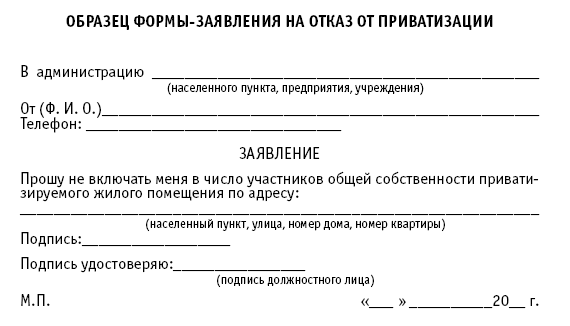 Наименование органаМесто нахожденияКонтактный телефон, официальный сайт, адрес электронной почтыАдминистрация Руднянского городского поселенияВолгоградская область, р.п. Рудня, ул. Комсомольская, 1тел.:(884453) 7-15-31,сайт: http://adm-rudnya.ru/  e-mail usp_sloboda@mail.ru Муниципальное казённое  учреждение «Многофункциональный центр предоставления государственных и муниципальных услуг Руднянского муниципального района»Волгоградская область, р.п. Рудня, ул. Толстого, 64а8(84453) 7-94-25(директор)8(84453) 7-94-21,Адрес электронной почты МФЦ: mfc281@volganet.ru  №п/пФамилия, имя,
  отчество 
  полностью   Дата 
 рожденияРодственные
 отношенияПаспортные данные, св-во о рождении (серия, номер, кем и когда выдан)Согласие на приватизациюПодпись Прием и регистрация заявления с необходимыми документами для предоставления муниципальной услугиПолучение документов и информации в рамках межведомственного информационного взаимодействия с использованием единой системы межведомственного электронного взаимодействияРассмотрение заявления и приложенных документовПодготовка и заключение договора безвозмездной передачи жилого помещения в собственность граждан и выдача договора заявителюПодготовка решения об отказе в заключении договора безвозмездной передачи жилого помещения в собственность граждан и выдача отказа заявителю